    СЛУЖБЕН ГЛАСНИК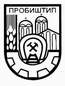        НА ОПШТИНА ПРОБИШТИП                                                                                                                                                                                                       ________________________________________________________________________________________________________Број 22/2014       	    Пробиштип, 07.08.2014година               	Излегува по потреба                                            ________________________________________________________________________________________________________Врз основа на член 50 став 1 точка 3 од Законот за локална самоуправа ( Службен Весник на РМ бр.5/2005) и член 38 став 1 од Статутот на општина Пробиштип (Службен Гласник на општина Пробиштип бр.4/2005), Градоначалникот на општина Пробиштип го донесе следното:Р Е Ш Е Н И ЕЗа објавување на актите на Советот на општина ПробиштипСе објавуваат актите донесени од Советот на општина Пробиштип на седницата бр.21  одржана на ден 06.08.2014 година, во Службен Гласник на општина Пробиштип и тоа:Програма за дополнување на Програмата за урбанистичко планирање и локален економски развој во општина Пробиштип за 2014година  бр.07-990/3;Одлука за отварање на Центар за ран детски развој во состав на Јавната Општинска Установа- Детска Градинка„Гоце Делчев“-Пробиштип бр.07-990/4;Одлука за дополнување на Одлуката за продолжување на работното време на угостителските објекти во општина Пробиштип за време на одржување на„АКВА ПАРК ФЕСТ“ Пробиштип 2014година бр.07-990/5;Одлука  за дополнување на Одлуката за утврдување на режимот на сообраќајот  на улиците во Пробиштип за време на одржување на„АКВА ПАРК ФЕСТ“ Пробиштип 2014година бр.07-990/6;Буџетски календар за донесување на Буџетот на општина Пробиштип за 2015 година бр.07-990/7 II.Решението влегува во сила со денот на донесувањето, а ќе се објави во Службен Гласник на општина Пробиштип.		Број 08-990/9				  ГРАДОНАЧАЛНИК НА 		11.08.2014година				ОПШТИНА ПРОБИШТИП		Пробиштип					       Тони Тоневски с.р.Врз основа на член 22 став 1 точка 3, член 36 став 1 точка 1 од Законот за локална самоуправа („Службен весник на РМ“ бр.5/2002) и член 21 став 1 точка 6,7 и 11 од Статутот на Општина Пробиштип („Службен гласник на Општина Пробиштип“ бр.4/2005), а во врска со член 17 од Законот за просторно и урбанистичко планирање („Сл. весник на РМ“ бр. 51/2005, 137/2007, 91/2009, 124/2010, 18/2011, односно пречистен текст 60/2011, 53/2012, 144/2012 Советот на Општина Пробиштип   на седницата одржана на 06.08.2014 година ја донесе  следната:СЛУЖБЕН ГЛАСНИК НА ОПШТИНА ПРОБИШТИП  Бр.22/2014				стр.2ПРОГРАМА ЗА ДОПОЛНУВАЊЕ НА ПРОГРАМАТА ЗА УРБАНИСТИЧКО ПЛАНИРАЊЕ И ЛОКАЛЕН ЕКОНОМСКИ РАЗВОЈНА ОПШТИНА ПРОБИШТИП за 2014 годинаЧлен 1 Со оваа Програма се врши дополнување на Програмата за урбанистичко планирање и Локален економски развој на Oпштина Пробиштип за 2014година бр. 07-1413/9 од 29.11.2013   година (Службен Гласник на општина Пробиштип бр.  11 /2013  )  и измените на Програмата  бр.07-890/14 од 11.07.2014  година ( Службен гласник на општина Пробиштип  бр.21/2014)во делот:            	                                                                       Член 2 По ставот 1.2.5 се  додава нов став кој гласи:1.2.6 ИЗРАБОТКА НА ЛОКАЛНА УРБАНИСТИЧКА ПЛАНСКА ДОКУМЕНТАЦИЈА (ЛУПД)  со П= 22,о Ха ( КП.БР.45/1, КО НЕОКАЗИ СО П=5,2 Ха И КП.БР.566/1, КО НЕОКАЗИ СО П=17,о Ха)Класи на намени од групата Г производство, дистрибуција и сервиси  : Г1 тешка и загадувачка индустрија, и компатибилни класи на намени Г2, Г3 и Г4 со максимално дозволено учество  од 30% од основната намена.Г2 лесна и незагадувачка индустрија, Г3 сервиси , Г4 стоваришта ; Д2 заштитно зеленило, Д1 парковско   зеленило и паркиралишта;       Член 3         Програмата за дополнување на Програмата за урбанистичко планирање и локален економски развој на Општина Пробиштип за 2014 година влегува во сила осмиот ден од денот на објавувањето во Службен Гласник на Општина Пробиштип.Бр.07-990/3						Совет на општина Пробиштип 06.08.2014 година 						ПретседателПробиштип 							Ранко Давитков_________________________________________________________________________Врз основа на член 22 став 1 точка 7 од Законот за локална самоуправа („Службен Весник на РМ бр.05/02“), член 15 став 1 точка 8 од Статутот на општина Пробиштип („Службен Гласник на општина Пробиштип бр.04/05“) а во врска со член 73 став 1 од Законот за заштита на децата („Службен Весник на РМ бр.23/13 и бр.12/14“)   а во врска Меморандумот за соработка  помеѓу Детскиот фонд  на обединетите нации УНИЦЕФ  и општина Пробиштип бр.08-789/3 од 24.07.2014 година , Советот на општина Пробиштип на седницата одржана на ден 06.08.2014 година  ја донесе следната:О Д Л У К АЗа отворање на Центар за ран детски развој во состав на Јавната Општинска Установа- Детска Градинка„Гоце Делчев“-ПробиштипСЛУЖБЕН ГЛАСНИК НА ОПШТИНА ПРОБИШТИП  Бр.22/2014				стр.3Член 1	Со оваа одлука се отвора  Центар за ран детски развој во состав на Јавната Општинска Установа за деца-Детска Градинка „Гоце Делчев“ Пробиштип, со седиште во просториите на подрачното училиште во  с.Ратавица на КП бр.307 eвидентирана во имотен лист 271 за  КО Ратавица. Член 2За функционирањето на центарот за ран детски развој  согласно меморандумот за соработка  УНИЦЕФ ке обезбеди  финансиски средства за адаптација на една просторија  во подрачното училиште во Ратавица,  ќе обезбеди соодветен мебел за опремување на просторијата , соодветни надгледни средства и материјали за работа  и ќе изврши обука на кадарот   кој ќе биде ангажиран во Центарот, додека ОПШТИНА ПРОБИШТИП  ке обезбеди соодветна просторија  во подрачното училиште во Ратавица, ќе обезбеди средства  во Буџетот за ангажирање на еден (1) едукатор  кој ќе ги реализира активностите  со децата  и покривање на трошоците за  тековно одржување (струја, вода , греење) преку ООУ Браќа Миладиновци каде што припаѓа ова подрачно училиште. 						Член 3	Центарот за ран детски развој спроведува програма за рано учење на деца од предучилишна возраст од три до шест години, односно до поаѓање во основно училиште. Според времетраењето во центарот за ран детски развој ќе се остварува скратена програма во траење до три часа дневно со флексибилно работно време според потребите на родителите и заедницата.	Згрижувањето и воспитанието на децата ќе се реализира во хетерогени групи кои ке бројат  од 10 до 20 деца.Член 4	Називот на Центарот за ран детски развој ќе гласи: „ЈАГОТКA“.Член 5За реализација на програмата за рано учење и развој ќе се обезбеди кадар согласно стандардите и нормативите за вршење на дејноста на установите за деца („Службен весник на РМ бр.28/14 и 40/14“).Член 6Меѓусебните права и обврски помеѓу  детстката градинка во чиј состав ке работи Центарот за ран детски развој  од една страна и подрачното училиште  кое ја отстапува просторијата за потребите на центарот за ран детски развој, ќе бидат уредени со посебен договор кој ќе го склучат директорот на ЈОУГД„Гоце Делчев“ Пробиштип и директорот на ООУ Браќа Миладиновци во чиј состав е подрачното училиште во Ратавица.Член 7Општина Пробиштип ќе обезбедува средства за работење на Центарот за ран детски развој  од буџетот на општина Пробиштип  согласно членот 2 од оваа Одлука се додека ЈОУГД„Гоце Делчев“ Пробиштип средствата за функционирање на Центарот за ран детски развој ќе почне да ги обезбедува во рамките на блок дотации, од Буџетот на Република Македонија.СЛУЖБЕН ГЛАСНИК НА ОПШТИНА ПРОБИШТИП  Бр.22/2014				стр.4Член 8Општина Пробиштип како основач на ЈОУГД„Гоце Делчев“ Пробиштип во чиј состав ќе работи новиот објект ќе ги преземе сите потребни активности утврдени во законските и подзаконските акти, со цел добивање на Решение од надлежното Министерство за  отпочнување со работа на објектот.Центарот за ран детски развој во состав „ЈАГОТКA “ ќе започне со работа по добиено позитивно мислење за исполнети услови за работа од надлежното Министерство.Член 9Директорот на ЈОУГД„Гоце Делчев“ Пробиштип се обврзува да ги преземе сите потребни активности, согласно законските и подазаконските акти, со цел усогласување на актите на градинката, поради отпочнување со работа на новиот Центар.Член 10Оваа одлука влегува во сила со денот на објавувањето во Службен Гласник на општина Пробиштип.Бр.07-990/4					Совет на општина Пробиштип 	06.08.2014 година					Претседател	Пробиштип 					Ранко Давитков__________________________________________________________________________Врз основа на член 36 став 1 точка 1 од Законот за локалната самоуправа (Службен Весник на РМ бр.5/2002) и член 23 став 3 од Законот за угостителската дејност (Службен Весник на РМ бр. 62/04, 89/08, 115/10, 53/11, 141/12, 164/13 и 187/13) а во врска со Одлуката за подршка на манифестацијата Аква парк фестивал Пробиштип бр. 07-820/4 од 30.06.2014 година (Службен Гласник на општина Пробиштип бр.20/2014),  Советот на општина Пробиштип на седницата одржана на ден 06.08.2014 година ја донесе следната:              О Д Л У К АЗа дополнување на Одлуката за продолжување на работното времена угостителските објекти во општина Пробиштип за време на одржување на„АКВА ПАРК ФЕСТ“ Пробиштип 2014годинаЧлен 1Со оваа Одлука  се врши дополнување на Одлуката  за продолжување на работното време на угостителските објекти во општина Пробиштип за време на одржување на „АКВА ПАРК ФЕСТ“ Пробиштип 2014година бр. 07-890/7 од 11.07.2014година (Службен Гласник на општина Пробиштип бр.21/2014) и тоа:Во членот 1  после 29 Август се додава и „ 30 Август 2014“						Член 2 	Оваа Одлука стапува на сила осум дена од објавување во Службен гласник на општина Пробиштип.СЛУЖБЕН ГЛАСНИК НА ОПШТИНА ПРОБИШТИП  Бр.22/2014				стр.5	Бр.07-990/5					Совет на општина Пробиштип	06.08.2014 година 					Претседател	Пробиштип						Ранко Давитков	Врз основа на член 36 став 1 точка 1 а во врска со член 22 став 1 точка 4 од Законот за локалната самоуправа (Службен Весник на РМ бр.5/2002) и член 21 став 1 точка 10 од Статутот на општина Пробиштип (Службен Гласник на општина Пробиштип бр.4/2005), а во врска со Одлуката за подршка на манифестацијата Аква парк фестивал Пробиштип бр. 07-820/4 од 30.06.2014 година (Службен Гласник на општина Пробиштип бр.20/2014),   Советот на општина Пробиштип на седницата одржана на ден 06.08.2014година ја донесе следната: О Д Л У К АЗа дополнување на Одлуката  за утврдување на режимот на сообракајот наУлиците во Пробиштип за време на одржување на„АКВА ПАРК ФЕСТ“ Пробиштип 2014годинаЧлен 1Со оваа Одлука  се врши дополнување на Одлуката  за утврдување на режимот на сообраќајот на улицете во Пробиштип  за време на одржување на „АКВА ПАРК ФЕСТ“ Пробиштип 2014година бр. 07-890/6 од 11.07.2014година (Службен Гласник на општина Пробиштип бр.21/2014) и тоа:Во членот 1   став 1 после 29 Август се додава и „ 30 Август 2014“Член 2.	Одлуката стапува во сила со донесувањето, а ќе се објави во Службен Гласник на општина Пробиштип.Број 07-990/6			   	  СОВЕТ НА ОПШТИНА ПРОБИШТИП06.08.2014година				         	       ПРЕТСЕДАТЕЛ,ПРОБИШТИП			                              Ранко ДавитковBuxetski  kalendar za donesuvawe na Buxetot na Op[tinata Probi[tip za 2015 godinaBr.07-990/7						Sovet na op[tina Probi[tip 06.08.2014 godina 							PretsedatelProbi[tip							       Ranko Davitkov 			Red.Nositel naAktivnostaPostapka DejstvieAvgust2014Avgust2014Avgust2014Septemvri2014Septemvri2014Septemvri2014Oktomvri2014Oktomvri2014Oktomvri2014Noemvri2014Noemvri2014Noemvri2014Dekemvri2014Dekemvri2014Dekemvri201411Sovet na Op{tinaDonesuvawe na buxetski kalendarh22Oddelenie za BuxetIzgotvuvawe na fiskalna strategija za donesuvawe na Buxetot  za 2015 godh33Sovet na Op{tinaDonesuvawe na fiskalna strategijah44Oddelenie za BuxetIzgotvuvawe na glavni nasoki za izgotvuvawe na buxetot za 2015 godh55Oddelenie za BuxetDostavuvawe na glavnite nasoki do korisnicite na Buxetoth66Buxetski KorisniciDostavuvawe na glavnite nasoki na buxetskite korisnicih77Oddelenie za BuxetAnaliza  I Usoglasuvawe na buxetskite planovi na korisniciteh88Buxetski KorisniciIzgotvuvawe na predlog programite za Buxet za 2015 godh99Gradona~alnikSproveduvawe na javna rasprava za predlog programah1010Sovet na Op{tinaDonesuvawe na programite na Buxetrot za 2015 godh1111Oddelenie za BuxetIzgotvuvawe za predlog buxet za 2015 godh1212Gradona~alnik na op[tina Prpobi[tip Dostavuvawe na predlog buxet 2015 god doSovetot na Op{tinatah1313Sovetot na Op[tinataDonesuvawe  na Buxetot na Op{tinata za 2015 godh